TUTORIAL PARA INSCRIBIRSE EN LA REVISTA APLICATECIngrese al siguiente enlace: http://www.fitecvirtual.org/ojs-3.0.1/index.php/FITEC/index De clic en Registrarse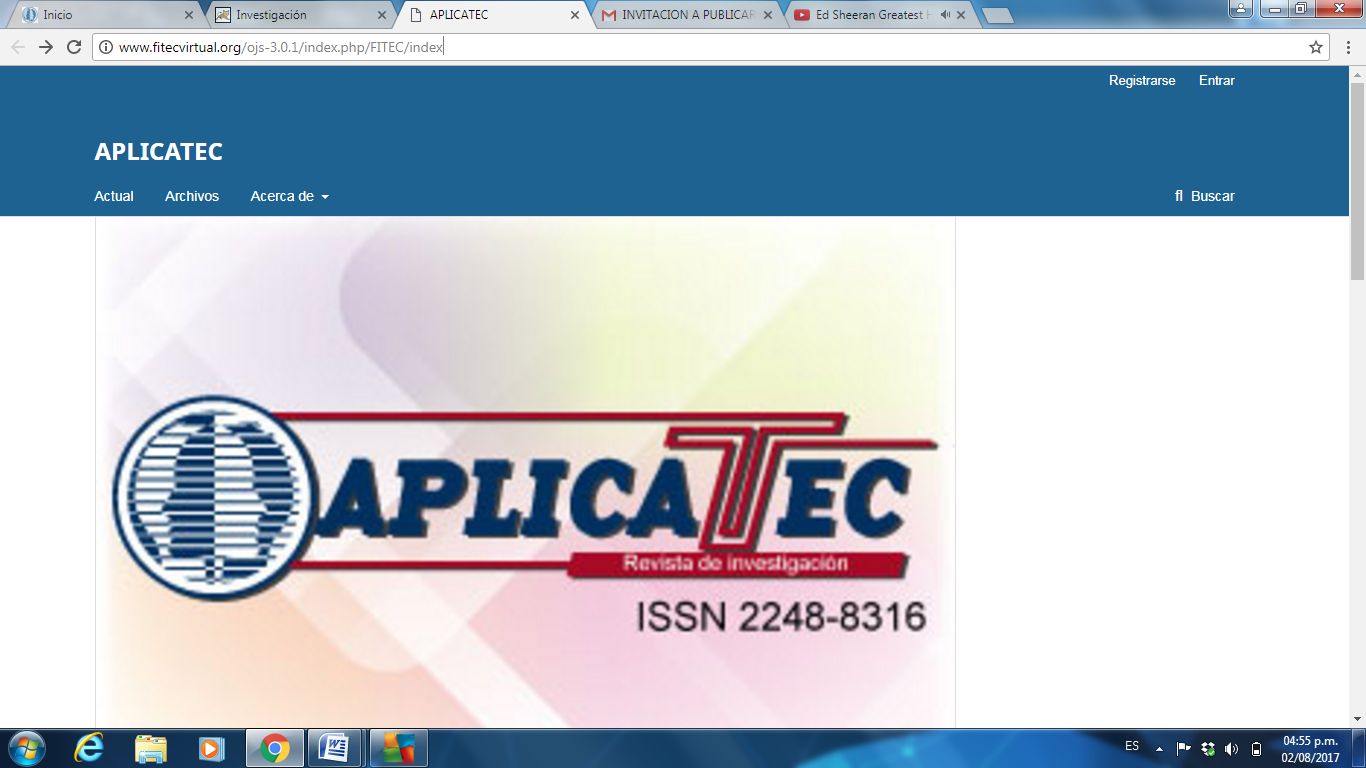 Regístrese diligenciando los campos del sitio y de clic en registrarse.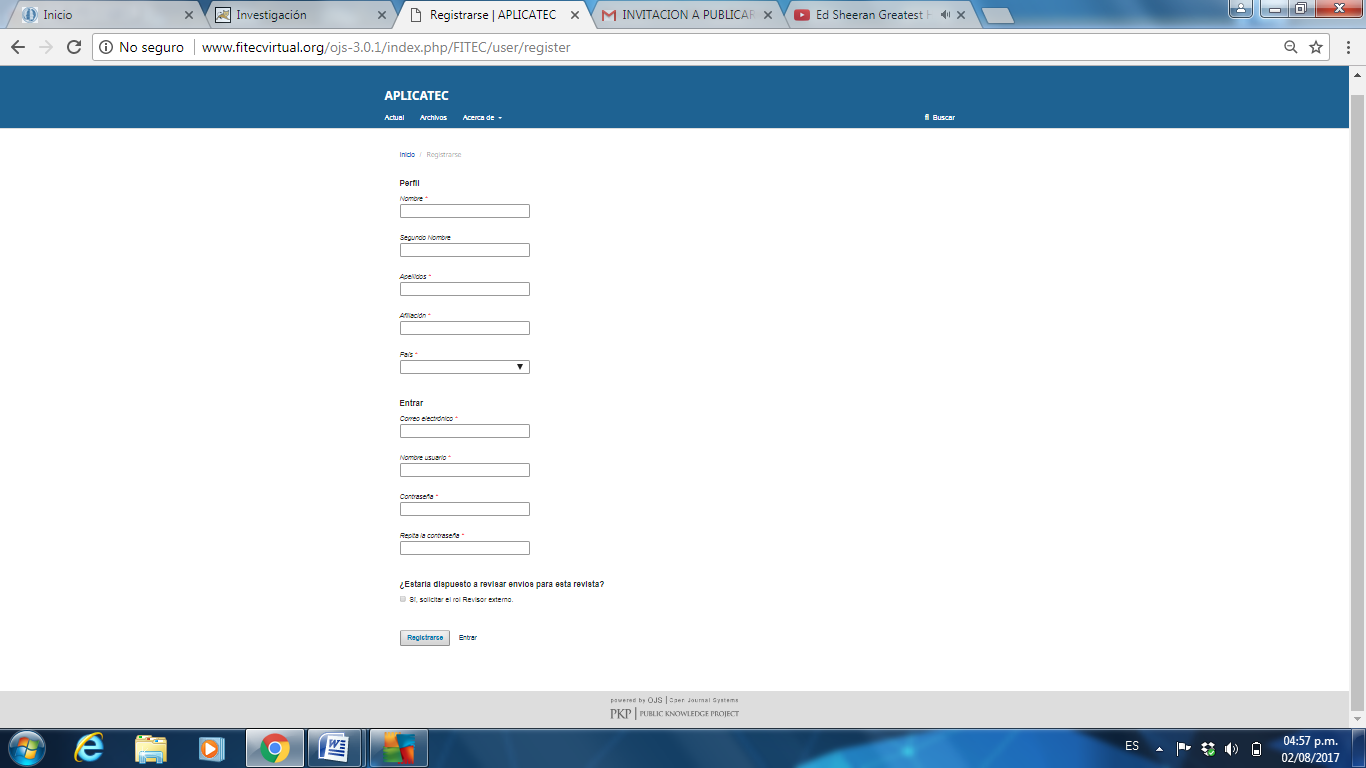 De clic en donde aparece el nombre de su usuario: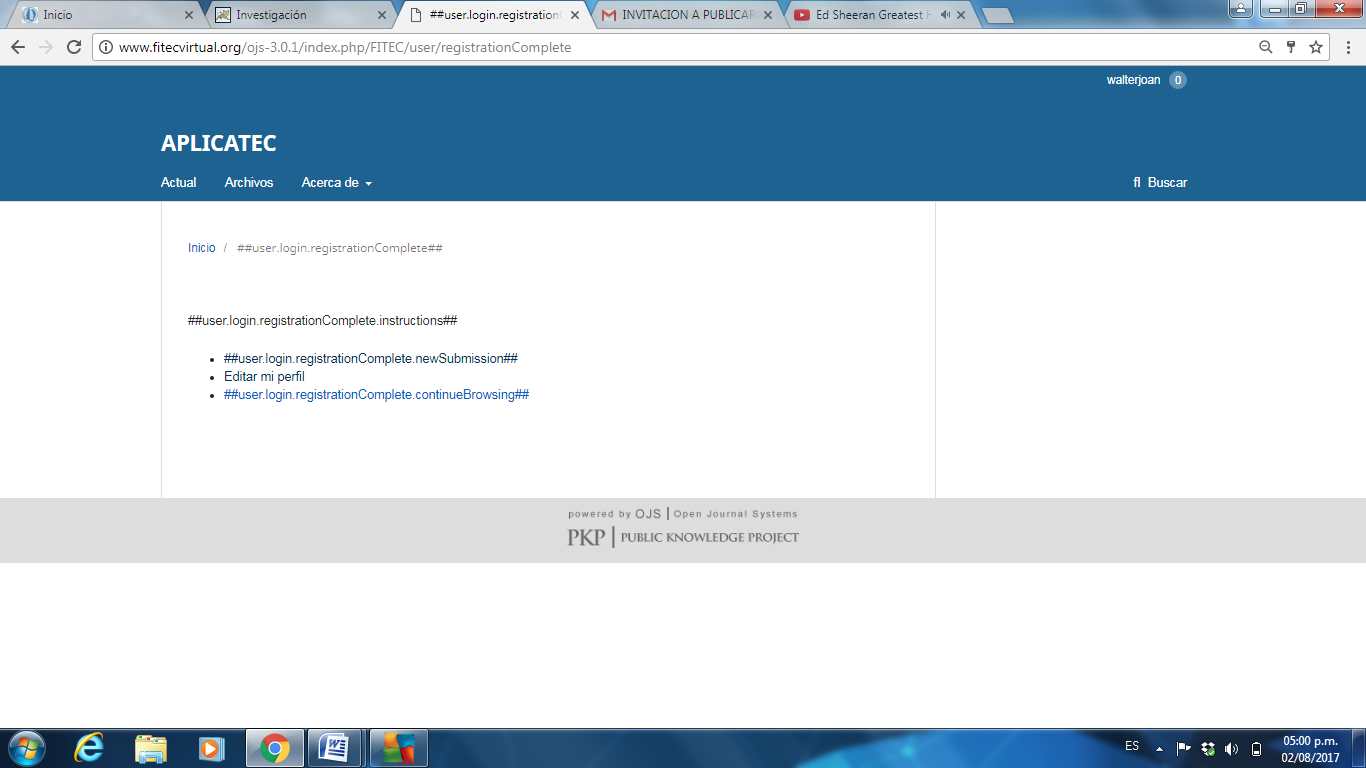 En el momento que tenga su artículo listo para enviar, previa revisión de que cumpla con lo establecido en la guía de presentación, de clic en Nuevo Envío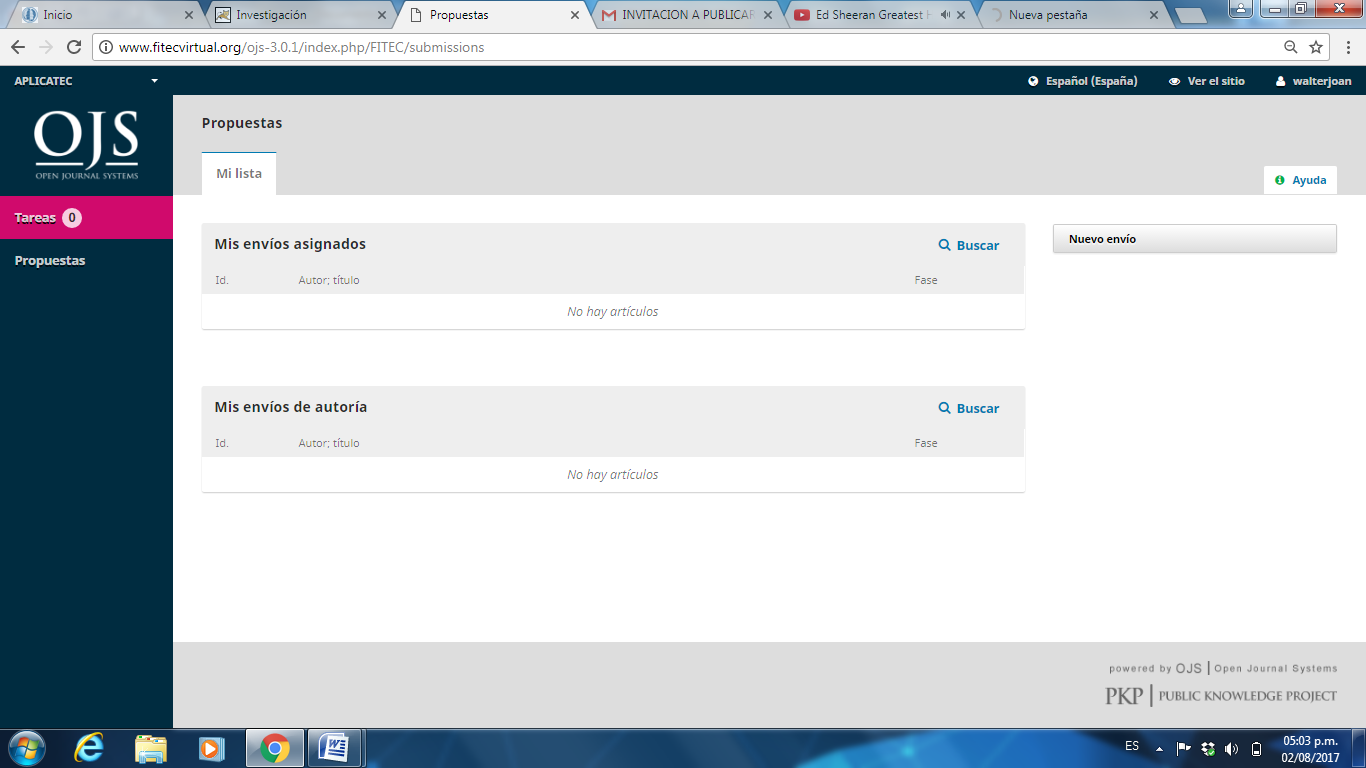 Siga los pasos que se establecen para el cargue del documento, realizando el diligenciamiento completo  del los campos solicitados: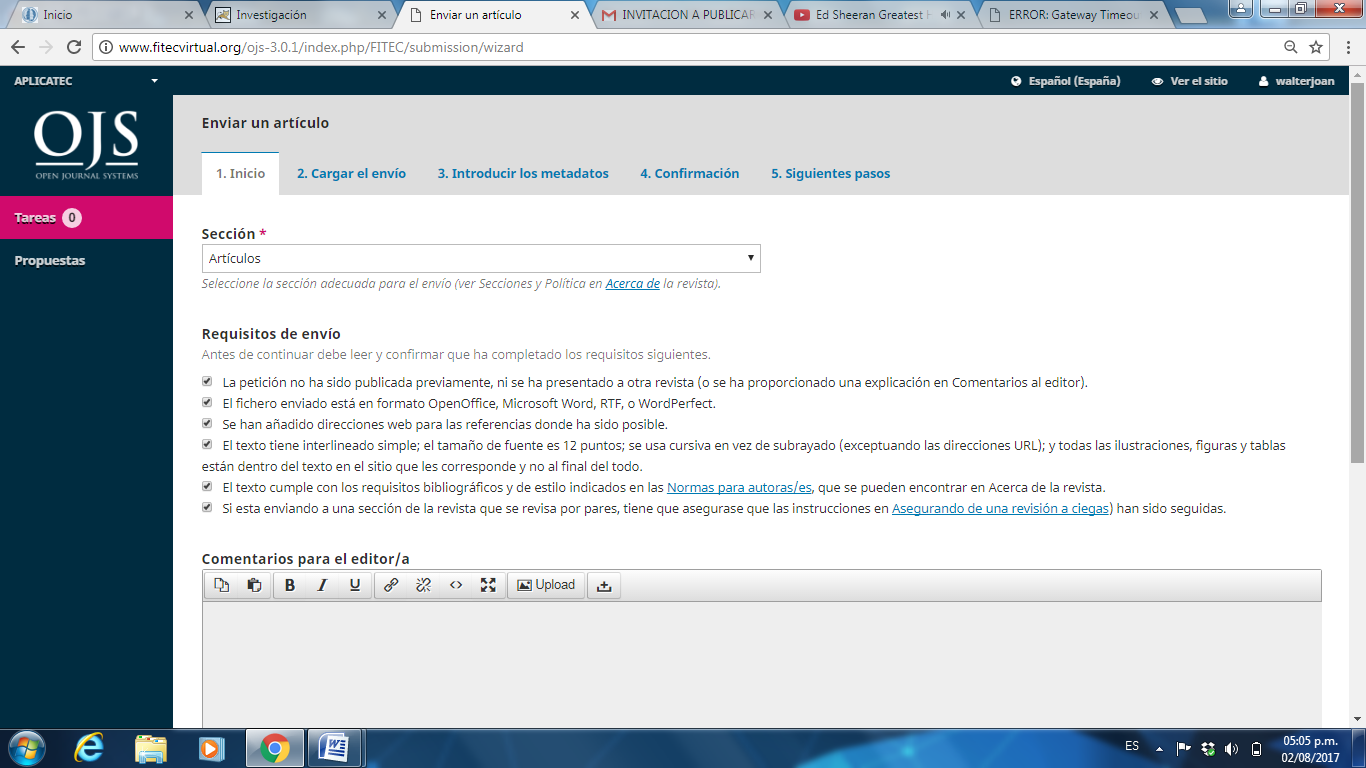 Adjunte el archivo en Word y cuando se cargue de clic en continuar: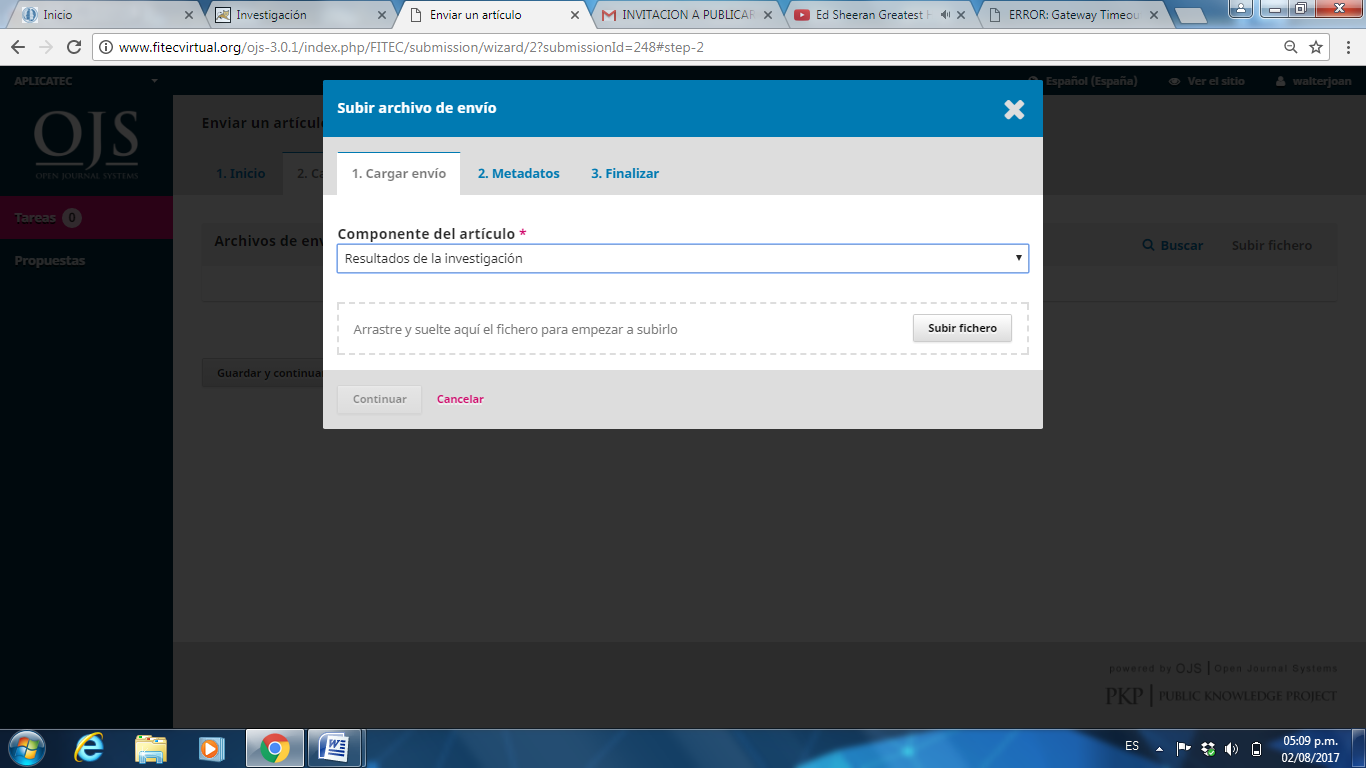 Diligencia los campos de metadatos y de clic en continuar: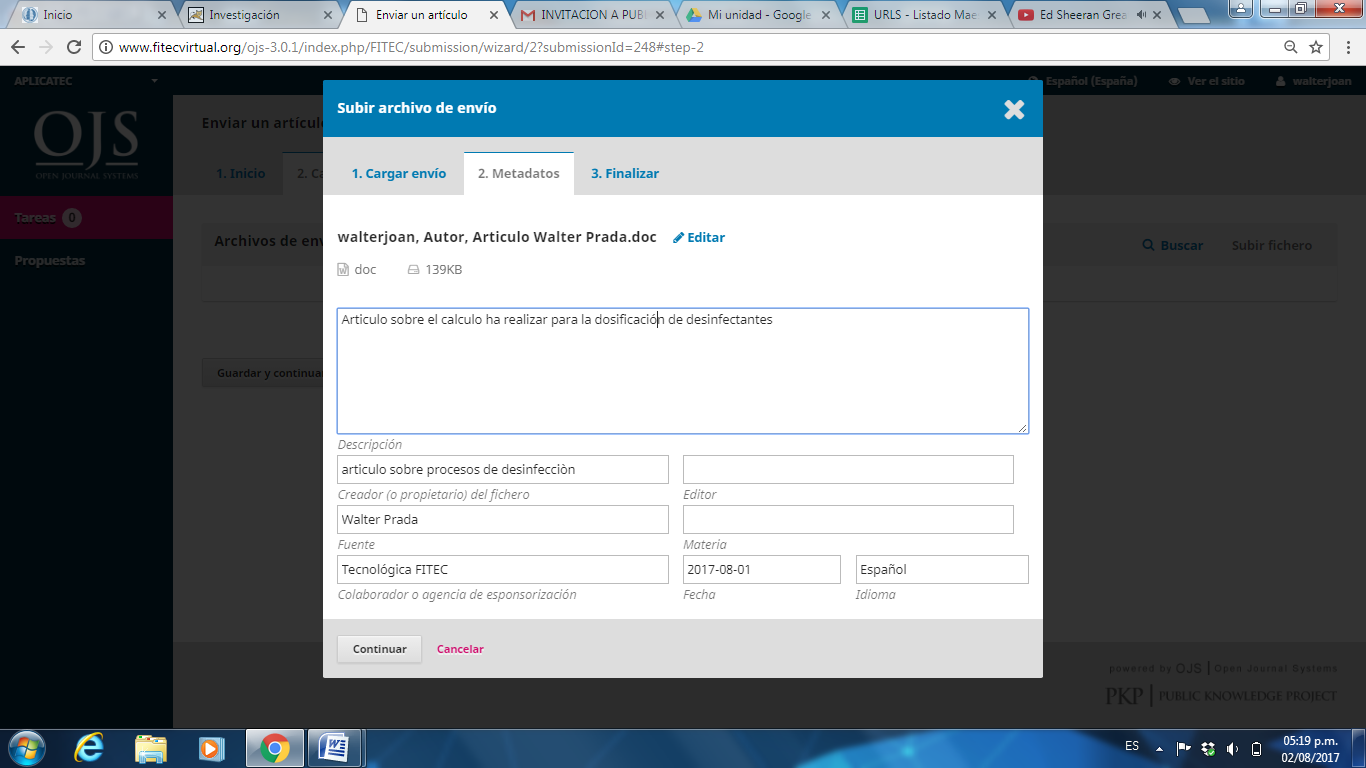 En finalizar de clic en completado: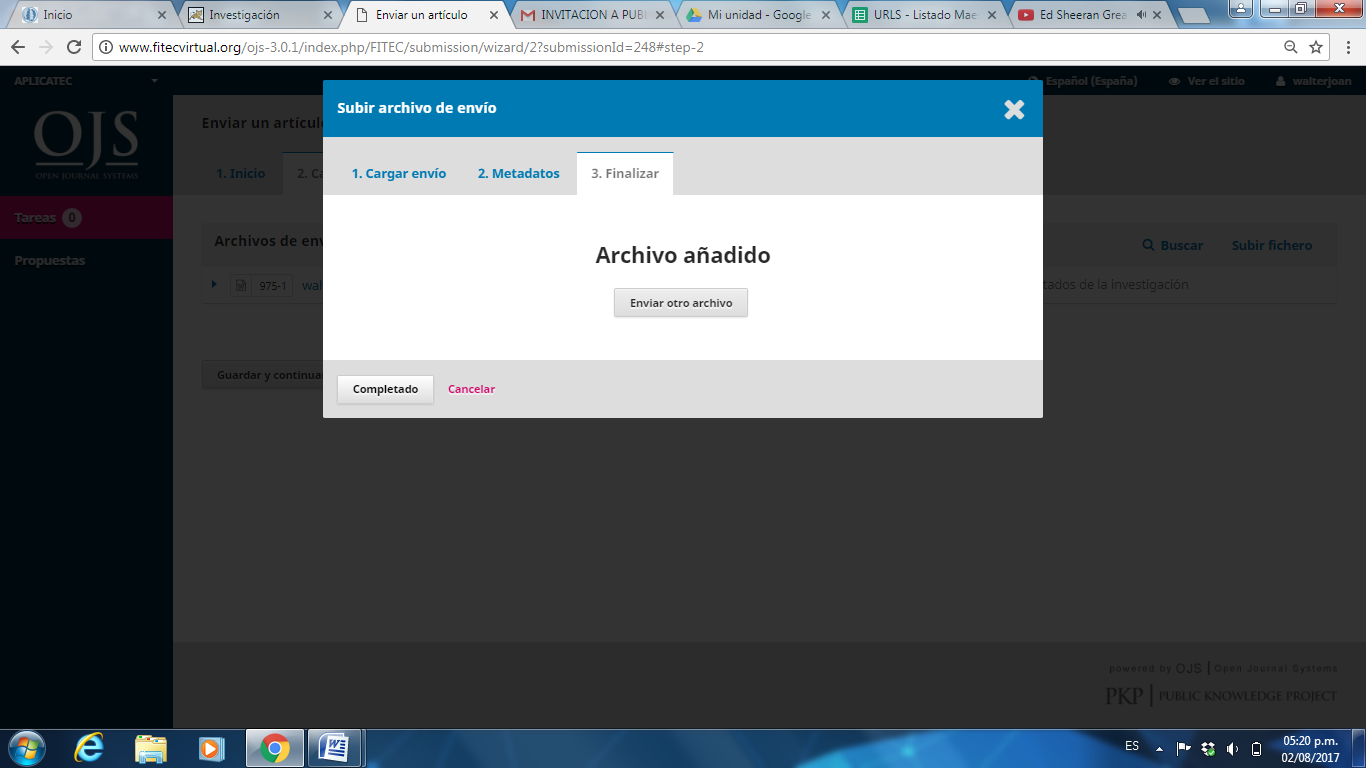 De clic en guardar y continuar: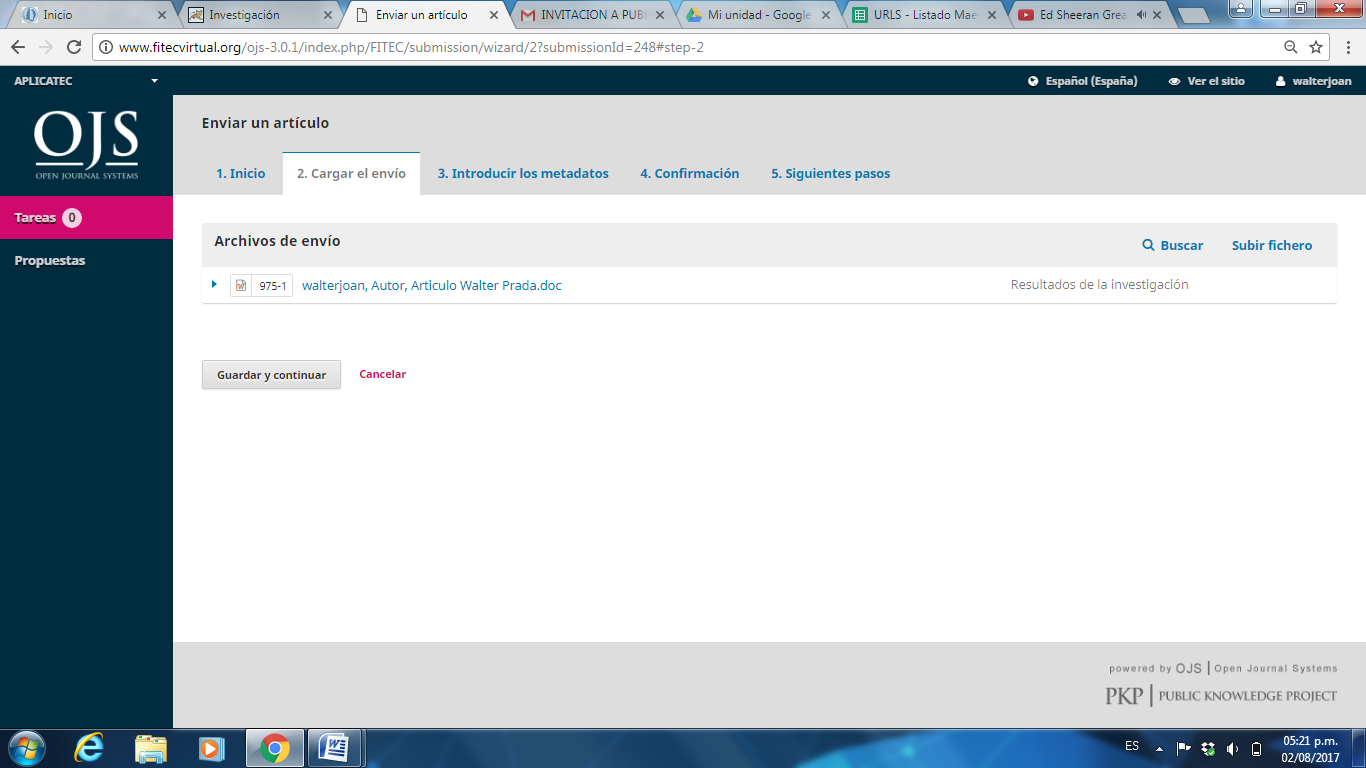 11.  Diligencia los campos y de clic en guardar y continuar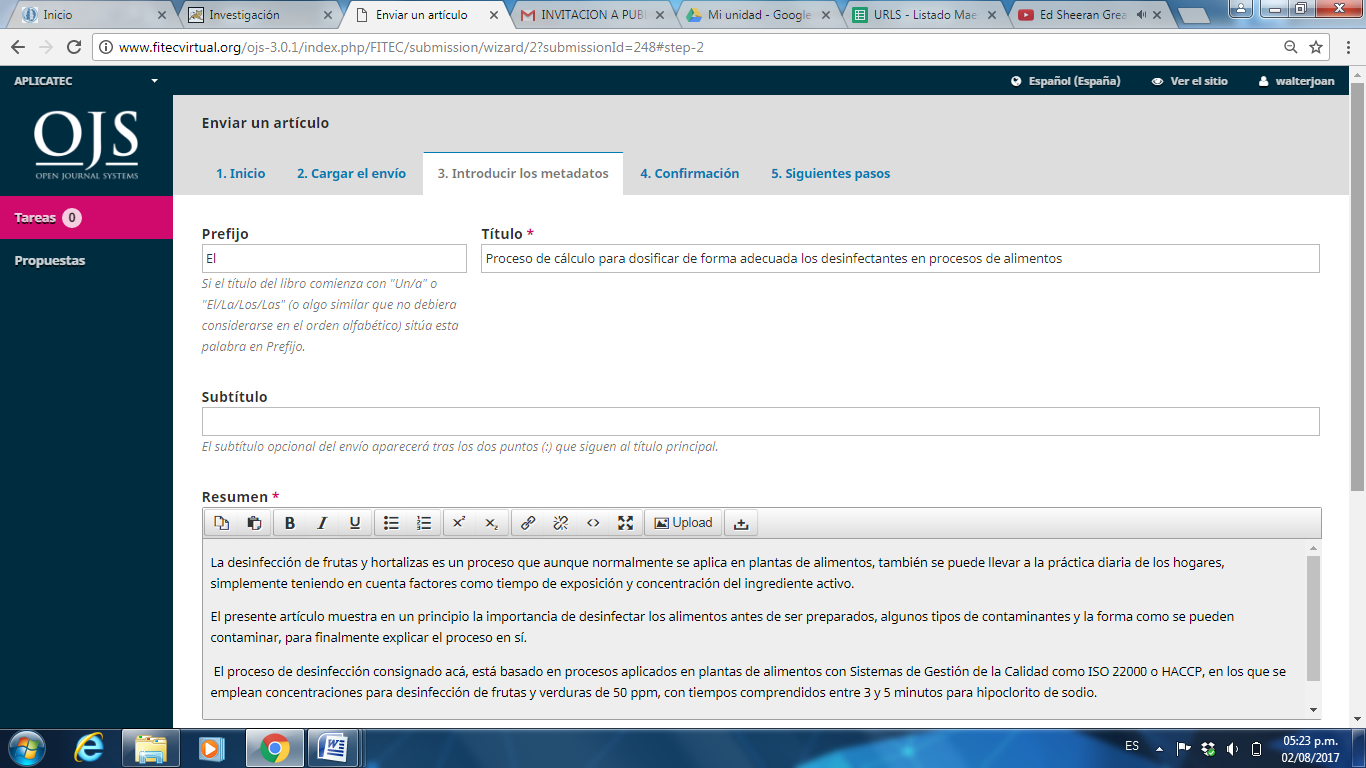 12.De clic en finalizar envío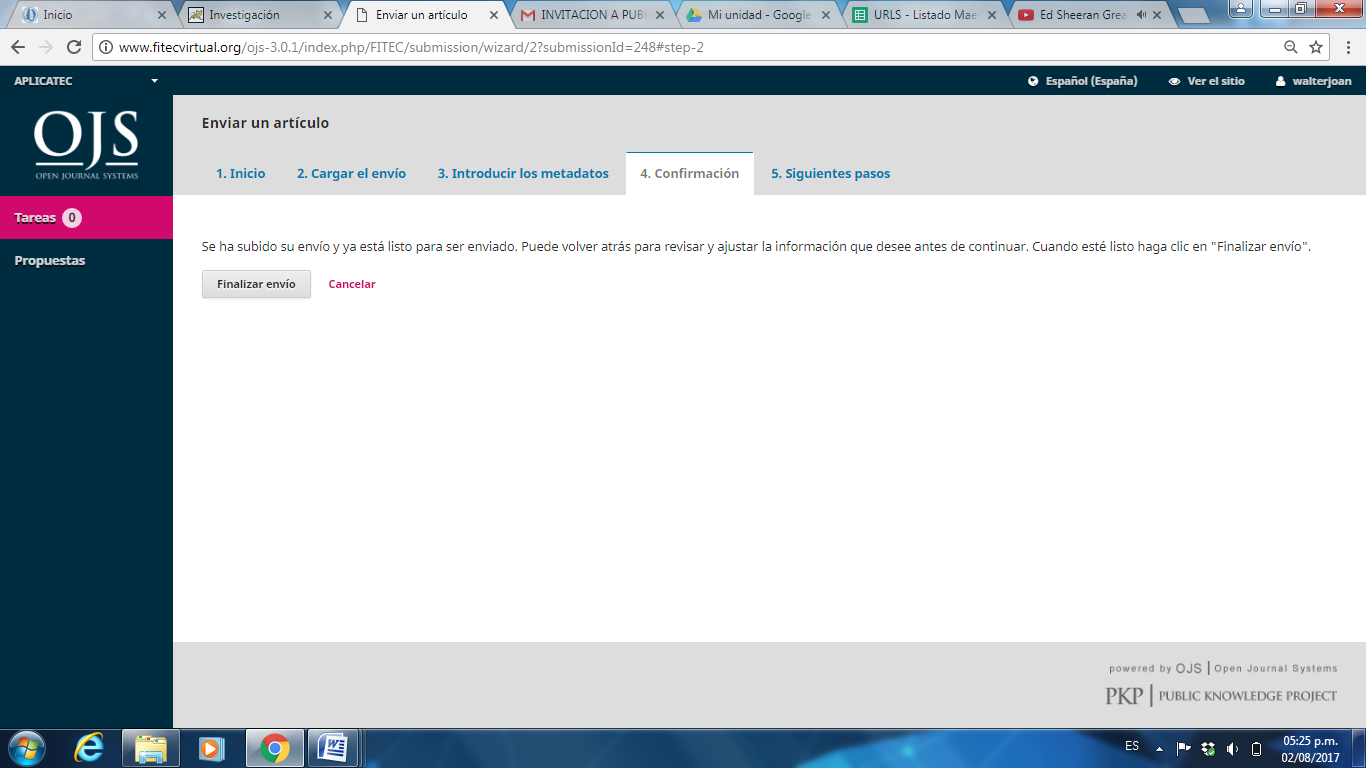 13. Acepte el envío y el sistema le informara que este ya está completo para que se inicie el proceso de revisión por el editor y los pares científicos.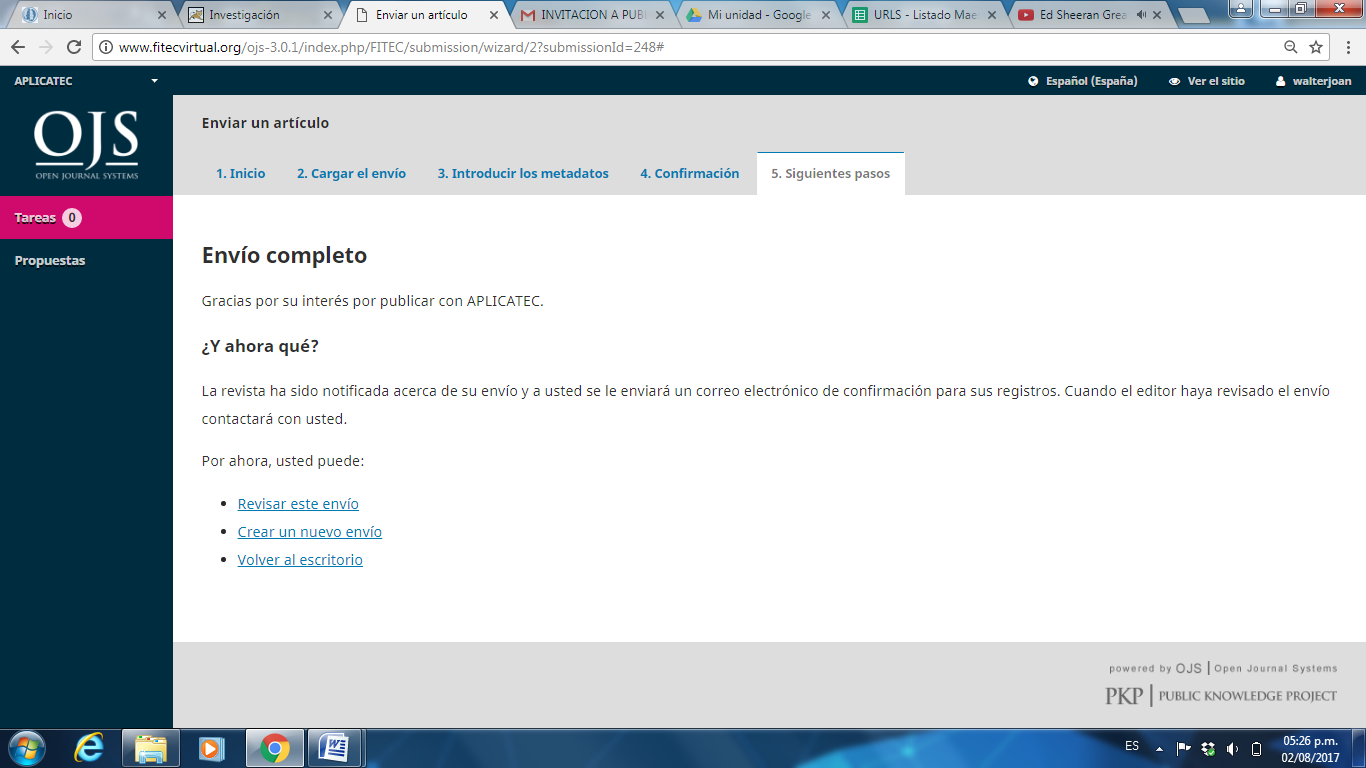 Próximamente observara en su correo el cumplimiento de cada una de las etapas de revisión del articulo y también puede hacerle seguimiento desde esta aplicación.Gracias por participar en la convocatoria de publicación de artículos.